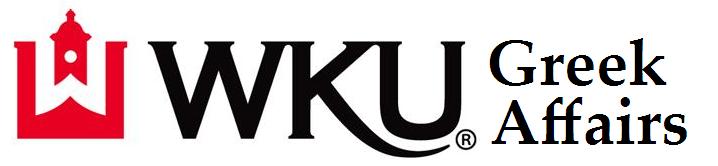 Fraternity Grade RankingsFall 2021All IFC Member Average					2.992	All IFC New Member Average				2.492	All IFC Overall Average					2.846All NPHC Fraternity Member Average			2.760All NPHC Fraternity New Member Average		2.787All NPHC Fraternity Overall Average			2.769						
All Fraternity Member Average				2.984		
All Fraternity New Member Average			2.504All Fraternity Overall Average				2.844
All Men’s Average					2.787Sorority Grade RankingsFall 2021All Panhellenic Member Average			3.323All Panhellenic New Member Average			3.148All Panhellenic Overall Average				3.265All NPHC Sorority Member Average			3.122All NPHC Sorority New Member Average		3.098All NPHC Sorority Overall Average			3.115						
All Sorority Member Average				3.315
All Sorority New Member Average			3.146All Sorority Overall Average				3.259
All Women’s Average					3.048FraternityMember(Rank: 1-19)New Member(Rank: 1-16)Overall(Rank: 1-19)Alpha Gamma Rho2.918 (9)2.611 (5)2.851 (6)Alpha Phi Alpha3.154 (5)--3.154 (4)Alpha Tau Omega2.926 (6)1.943 (15)2.666 (13)Delta Tau Delta3.176 (4)2.108 (12)2.881 (5)FarmHouse2.725 (15)1.618 (16)2.490 (19)Iota Phi Theta3.714 (1)--3.714 (1)Kappa Alpha Order2.846 (12)2.428 (9)2.743 (9)Kappa Alpha Psi2.196 (19)2.970 (3)2.655 (14)Kappa Sigma 2.869 (11)2.115 (11)2.667 (12)Lambda Chi Alpha2.840 (13)2.546 (7)2.744 (8)Omega Psi Phi2.639 (17)2.609 (6)2.619 (15)Phi Beta Sigma2.596 (18)--2.596 (16)Phi Delta Theta2.920 (7)2.669 (4)2.811 (7)Phi Gamma Delta3.420 (2)3.668 (1)3.469 (2)Pi Kappa Alpha2.811 (14)2.517 (8)2.697 (10)Sigma Alpha Epsilon2.887 (10)2.071 (13)2.531 (18)Sigma Chi2.919 (8)2.010 (14)2.673 (11)Sigma Nu2.658 (16)2.257 (10)2.581 (17)Sigma Phi Epsilon3.320 (3)3.207 (2)3.294 (3)SororityMember(Rank:1-15)New Member(Rank:1-13)Overall(Rank:1-15)Alpha Delta Pi3.541 (2)3.316 (6)3.478 (2)Alpha Gamma Delta3.135 (10)2.859 (11)3.035 (12)Alpha Kappa Alpha2.933 (14)3.560 (1)3.108 (10)Alpha Omicron Pi3.251 (9)3.291 (7)3.265 (8)Alpha Xi Delta3.393 (3)3.325 (5)3.368 (4)Chi Omega3.307 (7)3.174 (9)3.268 (7)Delta Sigma Theta3.386 (4)--3.386 (3)Delta Zeta3.362 (6)3.218 (8)3.313 (6)Kappa Delta3.376 (5)3.336 (3)3.364 (5)Omega Phi Alpha3.602 (1)3.328 (4)3.488 (1)Phi Mu3.253 (8)3.094 (10)3.203 (9)Sigma Alpha2.967 (13)3.527 (2)3.099 (11)Sigma Gamma Rho3.082 (11)2.849 (12)2.910 (14)Sigma Kappa3.037 (12)2.231 (13)2.716 (15)Zeta Phi Beta2.990 (15)--2.990 (13)